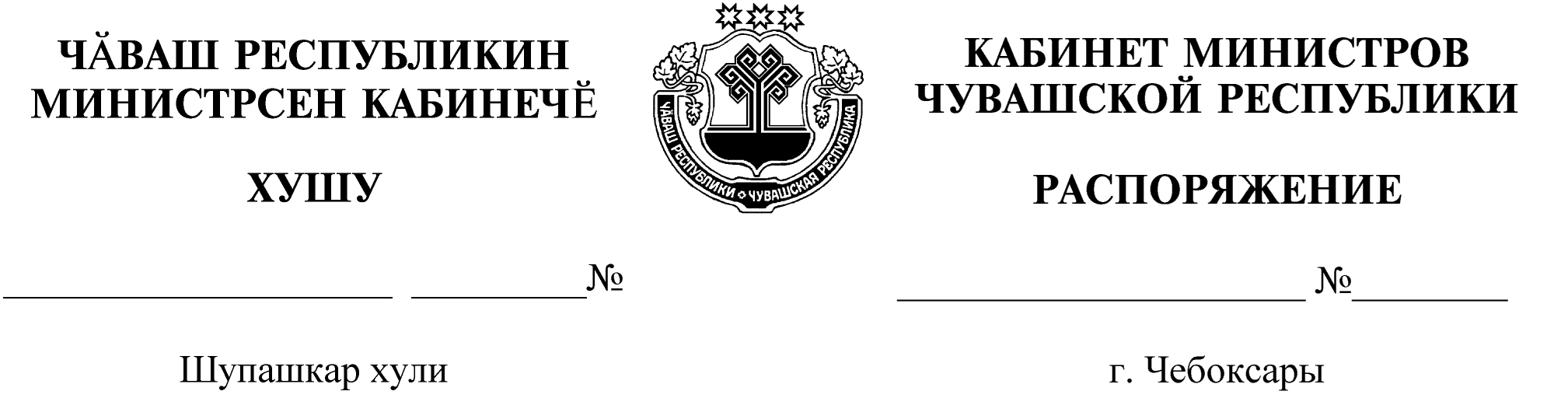 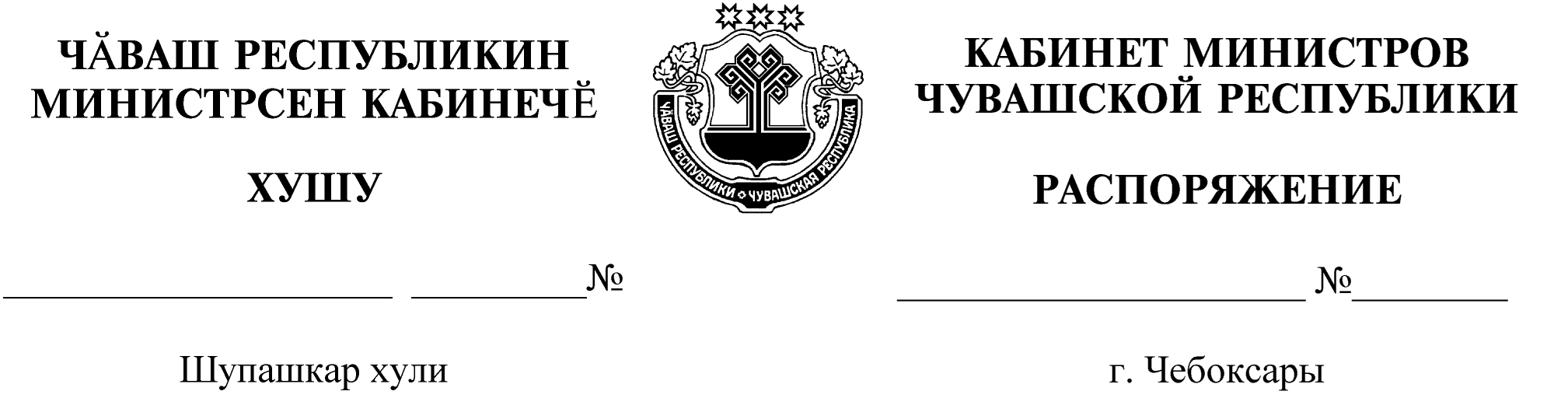 	Назначить Смирнова Игоря Николаевича на должность заместителя министра финансов Чувашской Республики.Председатель Кабинета Министров          Чувашской Республики                                                                    О.Николаев